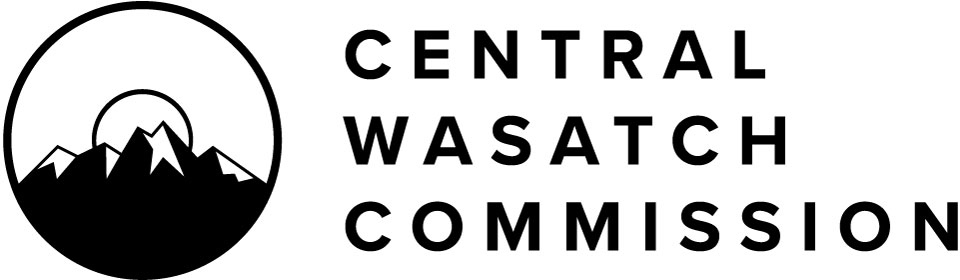 Central Wasatch CommissionAnnual Board Retreat AgendaThursday, November 10, 202212:00 p.m. – 4:00 p.m.Notice is hereby given that the Central Wasatch Commission will hold a Board retreat at approximately 12:00 P.M., or soon thereafter, on Thursday, November 10, 2022, at the Silver Fork Lodge and Restaurant in Big Cottonwood Canyon, located at: 11332 S Big Cottonwood Canyon Rd, Brighton, UT 84121Civility and decorum should be applied in all discussions and debate. Difficult questions, tough challenges to a point of view, and criticism of ideas and information are legitimate elements of a free democracy in action. Public officials and the public are encouraged to refrain from making belligerent, personal, impertinent, slanderous, threatening, abusive, or disparaging comments.12:00 P.M.	OpeningChair of the Board Christopher F. Robinson will open the CWC Board retreat and welcome fellow Commissioners, staff, and members of the public.12:05 P.M.	2022 Strategic Plan Status Update Staff will provide Strategic Plan Status Update12:30 P.M.	2023 Project VisioningCommissioners will set a strategic plan and priorities for 2023Staff will present from a project visioning documentLegislationBudgeting2:30 P.M.	Break2:50 P.M.	Stakeholders Council DiscussionStakeholders Advisory Council Chair and Vice-Chair, William McCarvill and Barbara Cameron will provide an overview of the work and accomplishments of the Stakeholders Council during 2022.Commissioners will set priorities and assign topics and goals for the council.Assign point CommissionerConsider professional facilitation between Board and Stakeholders Council3:50 P.M.	Recap4:00 p.m.	Adjourn Board RetreatChair of the Board Christopher F. Robinson will close the CWC Board retreat._________________________________________________________________________CERTIFICATE OF POSTING:At or before 12:00 p.m. on November 9, 2022, the undersigned hereby certifies that the above notice and agenda was:Posted on the Utah Public Notice Website created under UTAH CODE ANN. 63F-1-70; andProvided to the Salt Lake Tribune and/or Deseret News and to a local media correspondent. This meeting is being conducted only electronically without a physical location as authorized (see Letter of Determination of the Chair of the Board of the Central Wasatch Commission following). The audio recording and transcript of the meeting will be posted for public review. Members of the Commission will/may participate electronically. Meetings may be closed for reasons allowed by statute.Final action may be taken in relation to any topic listed on the agenda, including but not limited to adoption, rejection, amendment, addition of conditions and variations of options discussed. In compliance with the Americans with Disabilities Act, individuals needing special accommodations or assistance during this meeting shall notify the CWC’s administrator at (801)230-2506 at least 24 hours prior to the meeting. TDD number is (801)270-2425 or call Relay Utah at #711. Lindsey Nielsen: Central Wasatch Commission 